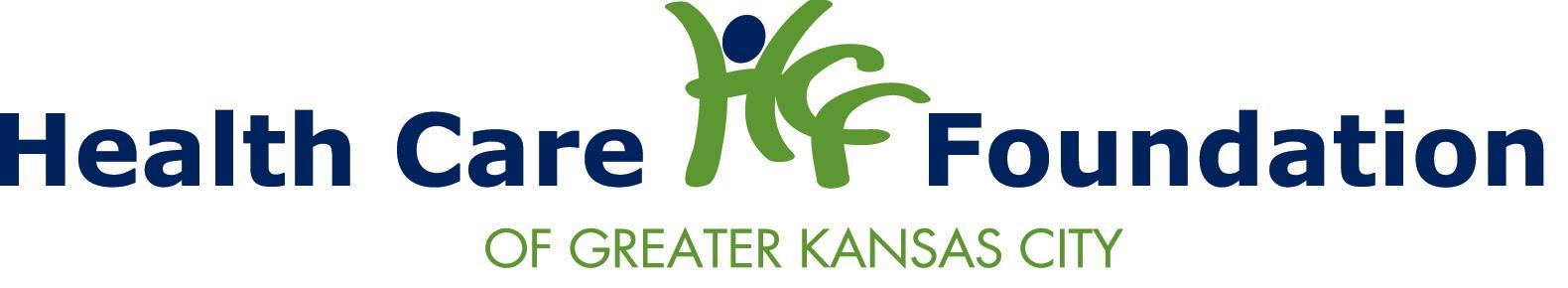 Program Logic Model ExamplesOutcome Measurement Framework ExamplesInputsActivities OutputsInitial Outcomes	Intermediate OutcomesLong-Term OutcomesStandardsCurriculumBaseline MeasuresTrainerProviderProgram PlanEvaluation PlanLocation EquipmentLogistics OutreachTrainingServicesPre-Post Data CollectionAnalysisReporting ResultsNumber of  Participants who enroll and completePercent of target population who complete Number of times service is deliveredNumber of pre/post surveys completedImproved knowledge (measure by assessment) Improved vital sign, according to indicatorImproved access (comparing with baseline utilization)Client satisfaction (measure by assessment) Improved awareness, communicationImprovement in point-in-time measuresImprovements in outreach and program strategiesCreation of partnerships or sharing resourcesSustainable resource createdOngoing use of new service delivery approachImproved health condition Existing service reaches new populationImproved public health indicatorOutcomesIndicatorData SourceData Collection MethodKnowledge of communication with HC professionalIncrease of at least 10 points in class average on pre/post knowledge assessment (survey)Pre-Post TestAdministered by the trainer before and after the trainingImproved attitude about HC communicationIncrease of at least 10 points in class average on pre/post knowledge assessment (survey)Pre-Post TestAdministered by the trainer before and after the trainingImproved management of medicationsParticipant brings completed and updated list of meds to final classVerified by staff; collected from program records	Interview before final training sessionImproved management of medicationsParticipant brings checklist completed by MD or pharmacistVerified by staff; collected from program recordsHome visit one month after final training session